Iniciemos en el nombre del padre, del Hijo y del Espíritu santo. Sea Jesús quien nos de la fuerza para ser luz y llevarla a los demás. Iniciemos con la canción: “jóvenes portadores de la luz” https://www.youtube.com/watch?v=hdmcgX1e8EkCompartir frases que más nos llaman la atención. Compartimos el video del  fósforo y la vela Hemos sido hechos para ser luz, ¿Cómo estoy encendiendo la luz en la vida  de otros? Quien decide ser luz, también tendrá que estar dispuesto a derretirse, ¿Qué sacrificios he tenido que hacer en mi vida para derretirme?Texto Bíblico: Jesús  caminó con los discípulos, él sabía que vivían un momento de mucha oscuridad y por esto él decidió caminar a su lado, escucharlos y encender una luz en sus corazones. Escuchemos Lucas 24, 13-35 o vemos el video  https://www.youtube.com/watch?v=4tflbVFc8jISe coloca al centro el cirio pascual, como significado de la presencia de Jesús, luego cada uno toma una luz y la enciende  haciendo una oración espontánea. Canción: Enciende una luz en la oscuridad  https://www.youtube.com/watch?v=W27kPblQF40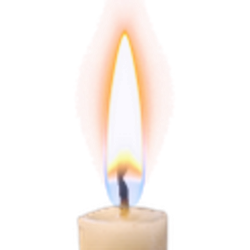 